中国人民大学本科社会研究与创新训练（题目）作    者：_____________________________学    院：_____________________________年级专业：_____________________________学    号：_____________________________指导老师：_____________________________论文成绩：_____________________________日    期：_____________________________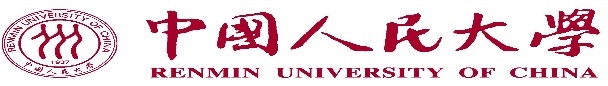 导师评语：                                                   导师签名：